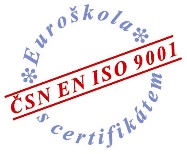 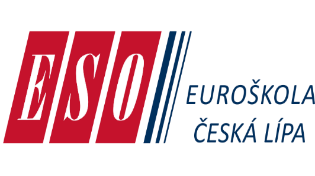 Euroškola Česká Lípa střední odborná škola s.r.o.Železničářská 2232, 470 01 Česká Lípa, tel.: 601 360 608, 602 459 011e-mail: euroskcl@eso-cl.cz, http://www.euroskola.cz, datová schránka: duu47q2Žádost o vystavení opisu/stejnopisuročníkového vysvědčení, nebo maturitního vysvědčeníStejnopis si vyzvednu  osobně:    a n o    -   n e Doklad o zaplacení poplatku ve výši 150,- Kč /stejnopis přikládám Údaje o žadateli:Jméno a příjmení: ...................................................................................................................Datum narození: .............................. místo: ............................ okres: ....................................Rodné číslo: ........................................... státní občanství: .....................................................Současné bydliště: ..................................................................................................................Telefon: .................................................Údaje potřebné k vystavení stejnopisu:Žádám o vystavení opisu/stejnopisu (zaškrtněte)- ročníkového vysvědčení – doplňte ročník …....- maturitního vysvědčeníJméno a příjmení v době studia: ..........................................................................................Rodné příjmení u žen: .........................................................................................................Název oboru: .......................................................................................................................Označení třídy: …...............................................................Rok ukončení studia: ..........................................................Datum: ........................................      Podpis žadatele: .......................................................